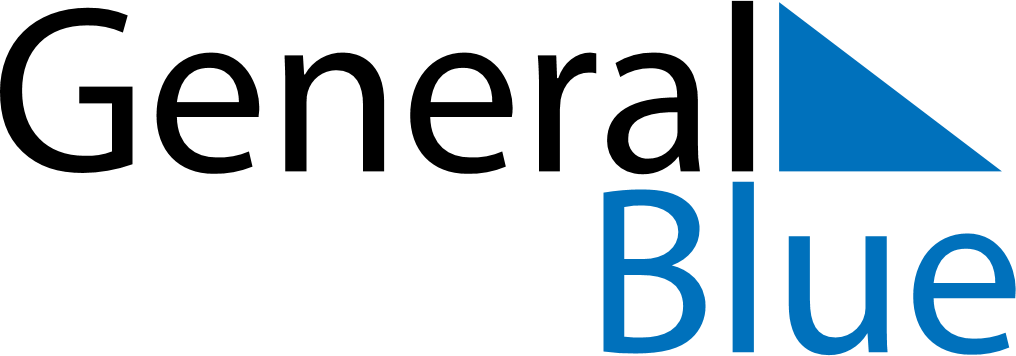 April 2024April 2024April 2024April 2024April 2024April 2024Rangpo, Sikkim, IndiaRangpo, Sikkim, IndiaRangpo, Sikkim, IndiaRangpo, Sikkim, IndiaRangpo, Sikkim, IndiaRangpo, Sikkim, IndiaSunday Monday Tuesday Wednesday Thursday Friday Saturday 1 2 3 4 5 6 Sunrise: 5:26 AM Sunset: 5:53 PM Daylight: 12 hours and 26 minutes. Sunrise: 5:25 AM Sunset: 5:53 PM Daylight: 12 hours and 28 minutes. Sunrise: 5:24 AM Sunset: 5:54 PM Daylight: 12 hours and 29 minutes. Sunrise: 5:23 AM Sunset: 5:54 PM Daylight: 12 hours and 31 minutes. Sunrise: 5:22 AM Sunset: 5:55 PM Daylight: 12 hours and 33 minutes. Sunrise: 5:20 AM Sunset: 5:55 PM Daylight: 12 hours and 34 minutes. 7 8 9 10 11 12 13 Sunrise: 5:19 AM Sunset: 5:56 PM Daylight: 12 hours and 36 minutes. Sunrise: 5:18 AM Sunset: 5:56 PM Daylight: 12 hours and 37 minutes. Sunrise: 5:17 AM Sunset: 5:57 PM Daylight: 12 hours and 39 minutes. Sunrise: 5:16 AM Sunset: 5:57 PM Daylight: 12 hours and 40 minutes. Sunrise: 5:15 AM Sunset: 5:58 PM Daylight: 12 hours and 42 minutes. Sunrise: 5:14 AM Sunset: 5:58 PM Daylight: 12 hours and 44 minutes. Sunrise: 5:13 AM Sunset: 5:59 PM Daylight: 12 hours and 45 minutes. 14 15 16 17 18 19 20 Sunrise: 5:12 AM Sunset: 5:59 PM Daylight: 12 hours and 47 minutes. Sunrise: 5:11 AM Sunset: 6:00 PM Daylight: 12 hours and 48 minutes. Sunrise: 5:10 AM Sunset: 6:00 PM Daylight: 12 hours and 50 minutes. Sunrise: 5:09 AM Sunset: 6:01 PM Daylight: 12 hours and 51 minutes. Sunrise: 5:08 AM Sunset: 6:01 PM Daylight: 12 hours and 53 minutes. Sunrise: 5:07 AM Sunset: 6:02 PM Daylight: 12 hours and 54 minutes. Sunrise: 5:06 AM Sunset: 6:02 PM Daylight: 12 hours and 56 minutes. 21 22 23 24 25 26 27 Sunrise: 5:05 AM Sunset: 6:03 PM Daylight: 12 hours and 57 minutes. Sunrise: 5:04 AM Sunset: 6:03 PM Daylight: 12 hours and 59 minutes. Sunrise: 5:03 AM Sunset: 6:04 PM Daylight: 13 hours and 0 minutes. Sunrise: 5:02 AM Sunset: 6:05 PM Daylight: 13 hours and 2 minutes. Sunrise: 5:02 AM Sunset: 6:05 PM Daylight: 13 hours and 3 minutes. Sunrise: 5:01 AM Sunset: 6:06 PM Daylight: 13 hours and 4 minutes. Sunrise: 5:00 AM Sunset: 6:06 PM Daylight: 13 hours and 6 minutes. 28 29 30 Sunrise: 4:59 AM Sunset: 6:07 PM Daylight: 13 hours and 7 minutes. Sunrise: 4:58 AM Sunset: 6:07 PM Daylight: 13 hours and 9 minutes. Sunrise: 4:57 AM Sunset: 6:08 PM Daylight: 13 hours and 10 minutes. 